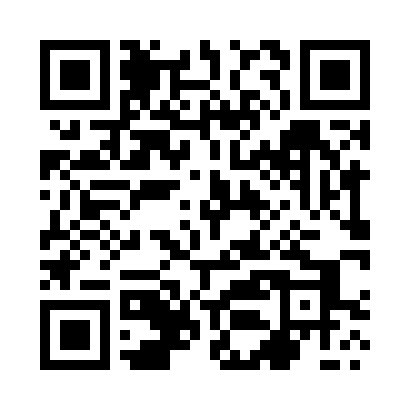 Prayer times for Siematkow, PolandMon 1 Apr 2024 - Tue 30 Apr 2024High Latitude Method: Angle Based RulePrayer Calculation Method: Muslim World LeagueAsar Calculation Method: HanafiPrayer times provided by https://www.salahtimes.comDateDayFajrSunriseDhuhrAsrMaghribIsha1Mon4:346:3012:585:257:279:162Tue4:316:2812:585:277:299:183Wed4:296:2512:575:287:309:204Thu4:266:2312:575:297:329:225Fri4:236:2112:575:307:349:246Sat4:206:1912:565:317:359:267Sun4:186:1712:565:327:379:288Mon4:156:1412:565:337:389:309Tue4:126:1212:565:357:409:3310Wed4:096:1012:555:367:429:3511Thu4:066:0812:555:377:439:3712Fri4:046:0612:555:387:459:3913Sat4:016:0412:555:397:469:4214Sun3:586:0212:545:407:489:4415Mon3:556:0012:545:417:509:4616Tue3:525:5812:545:427:519:4917Wed3:495:5612:545:437:539:5118Thu3:465:5412:535:447:549:5419Fri3:435:5112:535:457:569:5620Sat3:405:4912:535:467:579:5921Sun3:375:4712:535:477:5910:0122Mon3:345:4512:535:488:0110:0423Tue3:315:4412:525:498:0210:0624Wed3:285:4212:525:508:0410:0925Thu3:255:4012:525:518:0510:1126Fri3:225:3812:525:528:0710:1427Sat3:185:3612:525:538:0910:1728Sun3:155:3412:525:548:1010:1929Mon3:125:3212:525:558:1210:2230Tue3:095:3012:515:568:1310:25